Сценарий праздника «Масленица, широкая масленица!»Участники:ДетиВедущая1-й скоморох2-й скоморохЗимаАтрибуты:Билеты развлечений-маршруты для каждой группыМишени для снежков4 ведра, 6 картошин в каждом4 подушкиКегли, мячикМетла или веникиКанат или веревкаБлиныВ данной разработке представлен сценарий проведения праздника.Ребятам было предложено поучаствовать в Ярмарке развлечений (в зимних забавах) и сжечь чучело, для того чтобы Зима уступила место Весне.Цель мероприятия: приобщение к празднованию русских народных праздников.Задачи мероприятия: познакомить учащихся с обычаями и традициями празднования Масленицы;расширить общий кругозор учащихся; развивать ловкость, быстроту, координацию движений, логическое мышление; создать у учащихся атмосферу праздника; воспитывать дружеские отношения, уважения к укладу жизни, быту, обычаям предков.Формы организации деятельности: театрализованная инсценировка, игры-соревнования.Ход мероприятия:Звучит веселая музыка выбегают скоморохи.1-й скоморох: Все! Все! Все! На праздник! Масленицу встречаем, зиму провожаем, весну закликаем!2-й скоморох:Эге-гей, ребятня, Вы послушайте меня!Я скажу вам по секрету,А вы дальше всему свету,Что сегодня здесь у насДля веселия —раздолье:Будут музыка и пенье,Танцы, игры, развлеченьяОчень интересные,Просто расчудесные!Сегодня здесь закон простой: «Пой и танцуй, танцуй и пой!»Простим сегодня все ошибки, Но не отсутствие улыбки!1-й скоморох: Приходите, разомните кости! Сегодня Масленица приглашает в гости!2-й скоморох: К нам, сюда! Собирайся, народ! Сегодня вас интересное ждет! Игры, забавы, веселье и смех, Праздника хватит у нас для всех.Ведущая: Здравствуйте, гости дорогие, долгожданные! У нас сегодня –Заигрыш!Второй день Великой Масленицы! Масленица! Масленица! Широкая масленица!1-й скоморох: Будем зиму провожать и весну встречать, веселые русские песни петь да в игры играть.2-й скоморох: Глядите-ка, кто к нам идет! Это же сама Зимушка к нам шествует.Звучит Музыка, выходит ЗимаЗима: Здравствуйте люди! Не надоела ли вам зима долгая? Может быть, вам еще морозца добавить, снега напорошить?Скоморохи (вместе): Не нужно нам такой радости, промерзли мы до косточек, зуб на зуб не попадает, ждем не дождемся денечков теплых. Может, ты уступишь место Весне?Зима: Посмотрю, подумаю. Если рассмешите меня, позабавите, может быть, и уступлю место Весне.Ведущий: Ребята, вы хотите, чтобы Весна наступила? Попробуем рассмешить, позабавить Зиму?1-й скоморох: Не хочет зима так уходить, хочет, чтоб позабавили ее!2-й скоморох: Вы готовы участие в зимних забавах принять?1-й скоморох: Тогда, открываем нашу Ярмарку Развлечений.Ведущая: Для того, чтобы участие принять в Ярмарке,каждой группе необходимо получить «Билет развлечений» и следовать указанному маршруту. Закончив, все задания собираемся здесь с вами. И узнаем, смогли ли мы Зиме угодить? Вы согласны?Проходит розыгрыш маршрутов для каждой группы1-й скоморох: Мы начинаем!Звучит фоновая музыка, каждая группа вытягивает свой маршрут и начинает его проходить, по окончании маршрута, все возвращаются на свои места.1. Тир Деда Мороза. Какая же зима без игры в снежки? На свежем морозном воздухе нет лучшей забавы азартной, согревающей. Установите на площадке мишени для метания снежков. Побеждает самый меткий.2. Конкурс – эстафета «Посади картошку». У первого участника каждой команды ведерко с 6 «картошками». По сигналу ведущего первый участник бежит к начерченной линии и выкладывает по одной картошке в «лунки», выкопанные в снегу. Закончив работу, первый участник возвращается к команде и передает ведерко второму участнику. Второй участник собирает картошку и передает ведерко с картошкой третьему участнику. Третий – «сажает» картошку и т. д.)3. «Петушиные бои». На снегу начертить узкую «тропинку». Участникам предлагается сбить соперника подушкой. Тот, кто выйдет за черту тот и проиграл.4. Боулинг.Цель: сбить кегли.Командный зачет: кто больше собьет. Каждому дается по одной попытке.5. Загадки (о праздничных днях масленицы)Из оконца в оконце — золотое веретенце. (Солнечный луч)С неба пришел, в землю ушел. (Дождь)Красное коромысло через реку повисло. (Радуга)Без языка, а говорит. Без ног, а бежит. (Ручей)Старый дед, ему сто лет, мост намостил. Пришла красна, весь мост разогнала. (Мороз и весна.)Что не сеяно весной родится? (Трава)Маленько, зелененько все поле покрыло. (Весенний луг.)Матушкой весной — в платьице цветном, матушкой зимой — в плаще белом. (Поле)Начали братцы из люльки выбираться. На землю упали — зелеными стали. (Прорастающее зерно.)Летом ходит без дороги возле елок и дубов, а зимой он спит в берлоге, от мороза пряча нос. (Медведь)Также можно провести игру «Воробьи и вороны» (если быстро отгадают загадки).6. Гонки на метелках,либо на вениках: Участник садится верхом на длинную метлу или веник, бежит к финишу, затем возвращается обратно уже не на метле, передает её следующему игроку.Звучит фоновая музыка.1-й скоморох: Эй, народ! Все сюда, собираемся в хоровод. Хорошо мы праздник начали.2-й скоморох: Интересно Зимушку уважили?Зима: Повеселили вы меня. Может, думаю остаться мне. Вам же хорошо со мной. Игр хороших зимой столько существует. Зачем мне уходить?Ведущий: Да, Зима, нам хорошо с тобой! Но хочется, чтоб солнышко согрело нас теплом своим.Зима: Тогда еще одно задание для вас. Справитесь, уступлю. Вытянуть Весну вам нужно. С одной стороны моя команда, с другой соперницы моей.Ведущая: Да, в старину на Масленицу одной из забав было перетягивание каната, давайте и мы будем следовать традиции.1-й скоморох. Кто сильнее всех, выходи, не робей! Живо беремся за канат, тот, кто перетянет, будет рад. Он самым сильным станет и подарочек достанет.Проходит игра «Перетягивание каната» под музыкуСкоморохи могут помогать участникам соревнований, а могут «дурачиться», изображая помощь.Зима: Смотрю я, что скоморохи зря зиму провели, в снежки не играли, с горы не съезжали. Наверное, погощу я еще у вас, снегом-морозом угощу, Весну не пущу.Ведущая: Подожди, Зима, давай спросим у ребят, как они зиму провели. Ребята, снега для лыжных прогулок хватало всегда?Дети (хором): Да!Ведущая: С горок вы быстро съезжали всегда?Дети (хором): Да!Ведущая: Зимушка! Спасибо тебе за снежок, за снежные горки, за каток и быструю лыжню.1-й скоморох: А теперь уступи место Весне-красне. Она уж не за горами.2-й скоморох: Поможет нам в этом Масленица.Зима: И где же эта ваша помощница?Ведущая: Для этого встать в хоровод нужно и песню спеть дружно.2-й скоморох:Эй, ребята споем с вами песню про масленицу?Дети поют песню «А мы масленицу дожидались»Ведущая:Ой молоды ребята, какая веселая песня. А вы знаете что масленица длилась семь дней.1-й скоморох: Первый день — «Встреча», Масленицу мы уже встретили. Переходим ко второму дню.2-й скоморох: Второй день — «3аигрыш». Парни с девками с горочки катаются, познакомиться стараются.1-й скоморох: Зима длится долго-долго, а Масленица бежит быстро. Объявляется день третий — «Лакомка».2-й скоморох: А чем лакомятся на Масленицу?Дети (хором): Блинами!2-й скоморох: Конечно блинами, становись честной народ в наш веселый хоровод. Будем песню про блины петь и танцевать.Дети водят хоровод под песню «Ой, блины»1-й скоморох: Ой здорово, а после третьего идет четвертый день. Четверг — день самый-самый масленый — «Разгул».2-й скоморох:День пятый — «Тещины вечерки». В гости к зятьям на блины тещи жаловали.1-й скоморох:Шестой день — «Золовкины посиделки».2-й скоморох: В эти дни устраивались семейные чаепития с поднесением подарков.Ведущая: Заканчивалась Масленица Прощеным воскресением. Все просили друг у друга прощения, а затем сжигали чучело Масленицы и окончательно прощались с Зимой.2-й скоморох: Государыня-Масленица, мы тобой хвалились, блины ели, веселились! Наступил твой час, уходи от нас!Ведущая: Ну, что ж, ребята, пришла пора Зиму провожать — Масленицу жечь! Давайте скажем ей хором слова, Гори, гори ясно, чтобы не погасло!Дети (хором): Гори, гори ясно, чтобы не погасло!Сжигаем чучело, и Зима уходит под музыкуСкоморохи: Прощай, Зима! Да здравствует Весна! Как на проводы зимы, из печи блины летели, вы ребята не стесняйтесь, масленым блинчиком угощайтесь.Ведущая: Вам спасибо за внимание, за активное старанье, за веселье, шутки, смех. (Дети доедают блины, масленица догорает, все уходят под музыку)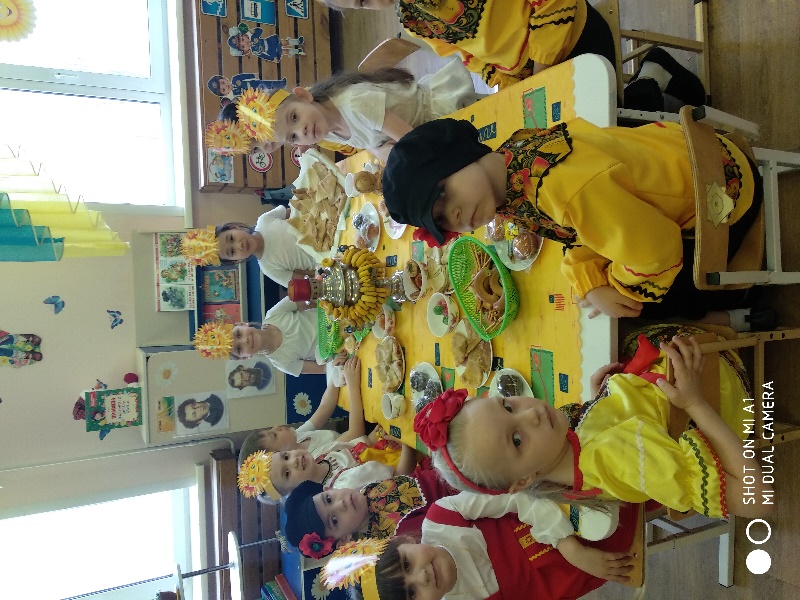 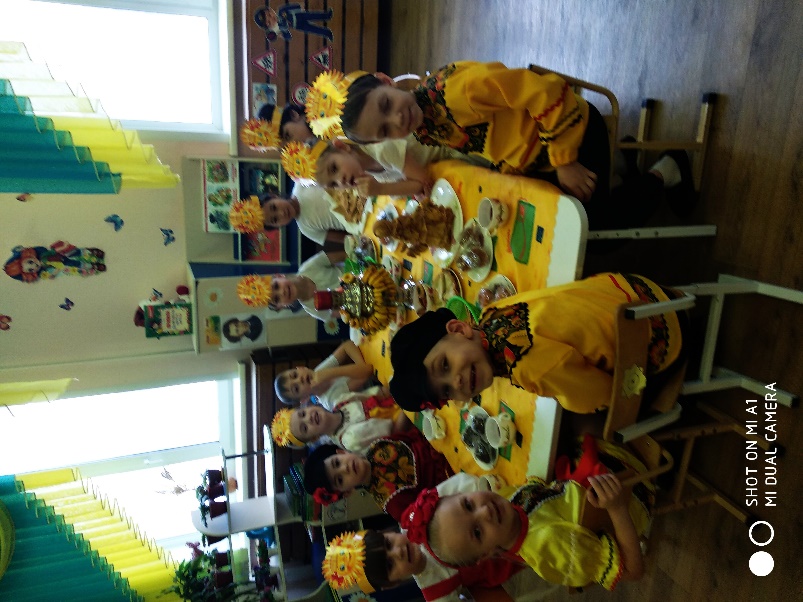 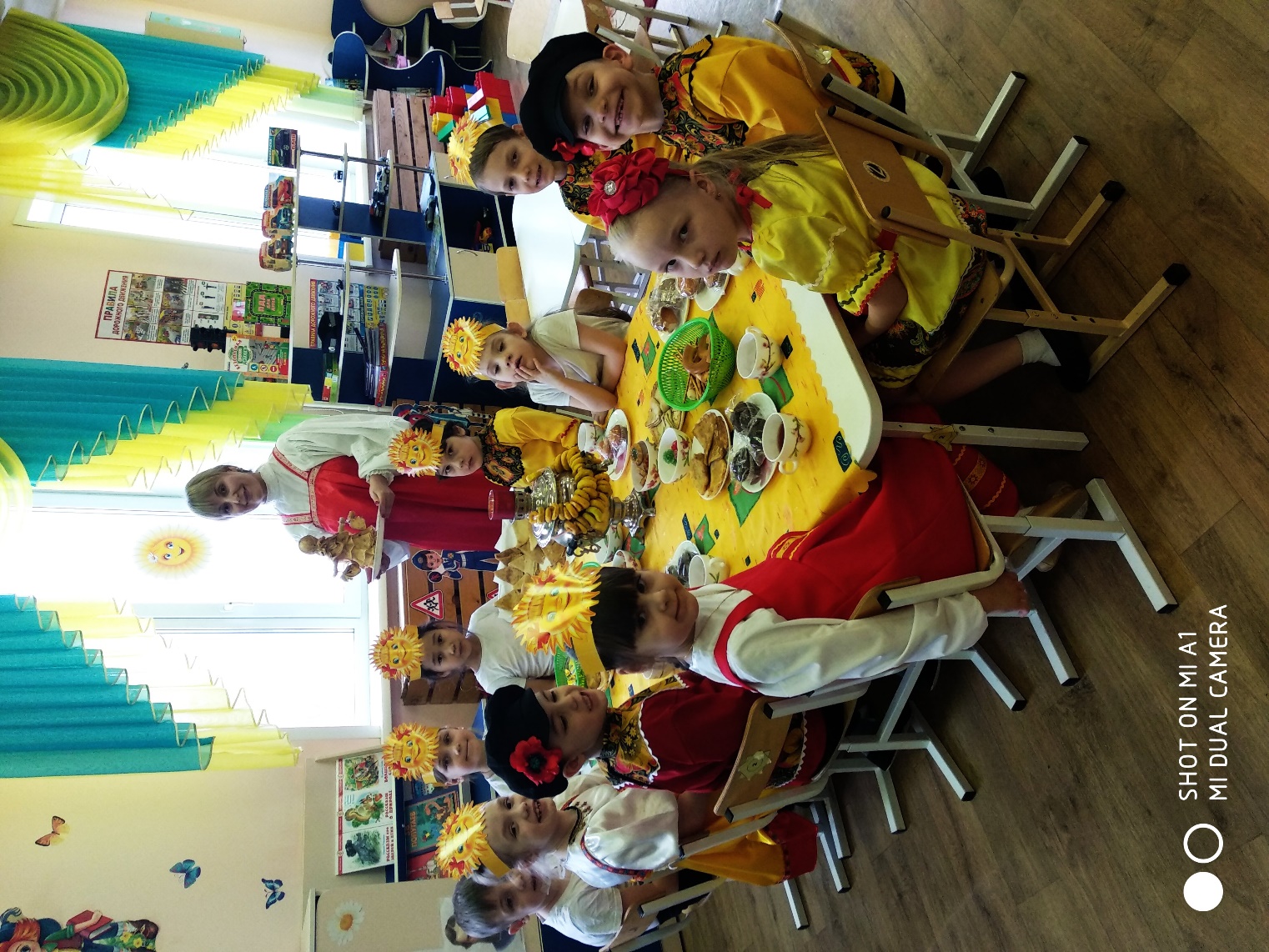 